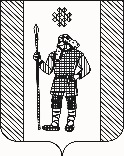 ДУМАКУДЫМКАРСКОГО МУНИЦИПАЛЬНОГО ОКРУГАПЕРМСКОГО КРАЯР Е Ш Е Н И Е24.02.2022                                                                                                                  № 11О внесении изменений в решение Думы Кудымкарского муниципального округа Пермского края от 08.12.2021 года № 165 «О бюджете Кудымкарского муниципального округа Пермского края на 2022 год и на плановый период 2023 и 2024 годов»Статья 1.Внести в решение Думы Кудымкарского муниципального округа Пермского края от 08.12.2021 года № 165 «О бюджете Кудымкарского муниципального округа Пермского края на 2022 год и на плановый период 2023 и 2024 годов» (газета «Иньвенский край» от 09.12.2021 № 49 (992), от 03.02.2022 №5 (1000)) следующие изменения:1. Статью 1 изложить в редакции:«1. Утвердить основные характеристики бюджета Кудымкарского муниципального округа Пермского края (далее по тексту - бюджет Кудымкарского муниципального округа) на 2022 год:1) прогнозируемый общий объем доходов бюджета Кудымкарского муниципального округа в сумме 1 292 712,49076 тыс. руб.;2) общий объем расходов бюджета Кудымкарского муниципального округа 1 318 163,65315 тыс. руб.;3) дефицит бюджета Кудымкарского муниципального округа в сумме              25 451,16239 тыс. руб., установленный в соответствии с требованиями статьи 92.1. Бюджетного кодекса Российской Федерации и Положения о бюджетном процессе в Кудымкарском муниципальном округе Пермского края.2. Утвердить основные характеристики бюджета Кудымкарского муниципального округа на 2023 год и на 2024 год:1) прогнозируемый общий объем доходов бюджета Кудымкарского муниципального округа на 2023 год в сумме 1 160 456,08990 тыс. руб. и на 2024 год в сумме 1 350 167,59392 тыс. руб.;2) общий объем расходов бюджета Кудымкарского муниципального округа на 2023 год в сумме 1 160 456,08990 тыс. руб., в том числе условно утвержденные расходы в сумме 18 912,03733 тыс. руб., и на 2024 год в сумме 1 350 167,59392 тыс. руб., в том числе условно утвержденные расходы в сумме 40 674,48581 тыс. руб.;3) дефицит бюджета Кудымкарского муниципального округа на 2023 год в сумме 0,000 тыс. руб. и на 2024 год в сумме 0,000 тыс. руб.».2 . Статью 2 изложить в редакции:«Утвердить объем межбюджетных трансфертов, получаемых из бюджета Пермского края на 2022 год в сумме 1 181 020,05760 тыс. рублей, на 2023 год в сумме 1 053 033,42002 тыс. рублей, на 2024 год в сумме 1 241 654,60679 тыс. рублей.»3. В статью 4 решения внести следующие изменения:3.1. в части 8в абзаце 1 цифры «124997,33063» заменить цифрами «129 751,61727»;в абзаце 2 цифры «114279,85463» заменить цифрами «119 034,14127»;3.2. в части 9:в абзаце 1 цифры «277540,88395» заменить цифрами «280220,50225», цифры «161724,16777» заменить цифрами «172015,45677», цифры «318572,88564» заменить цифрами «340135,88564».4. Отдельные строки в приложениях 1, 2, 3, 4, 5, 7, 8 изложить в редакции согласно приложениям 1-7 к настоящему решению.Статья 2.1. Опубликовать настоящее решение в газете «Иньвенский край» и разместить на официальном сайте Кудымкарского муниципального округа Пермского края в информационно-телекоммуникационной сети «Интернет».2. Настоящее решение вступает в силу после его официального опубликования в газете «Иньвенский край».Председатель ДумыКудымкарского муниципального округа Пермского краяМ.А. ПетровГлава муниципального округа – глава администрации Кудымкарского муниципального округа Пермского краяА.В. Плотников